Лучшие идеи для семейного досуга этим летомКаникулы пришли, и у родителей возникла новая забота - чем занять детей, чтобы это было не только увлекательно и весело, но и полезно.👨‍👩‍👧‍👦Займитесь командообразованием. Термин пришел к нам из бизнеса, но прекрасно подходит и к семье. Потому что дружная семья - это всегда одна команда. Делайте что-то сообща - занимайтесь спортом, читайте, убирайте, готовьте еду. Даже такие простые дела каждый день будут укреплять доверие и близость в семье, а командный дух будет сильным.🖼Устройте вечер просмотра старых фотографий. Начните с первых снимков ребенка - узнайте, что он помнит, сами расскажите про него интересные истории. Посмотрите детские фото мамы и папы. Вспомните интересные случаи из вашего детства. Во что вы играли, с кем дружили, кем мечтали стать.?Устройте с ребенком виртуальную экскурсию по разным профессиям. Обсудите, чем ему хотелось бы заниматься. Вместе почитайте о профессиях будущего. Будет очень символично, если вы вместе с ребенком сделаете первый взнос на будущее образование. Есть отличная программа в Сбербанке – “Билет в будущее”. По ней можно делать ежемесячные взносы от 2000 рублей и накопить на образование без урона для вашего семейного бюджета. В программу включен образовательный консультант, который поможет подобрать учебные заведения, репетиторов, курсы. Те, кто участвует в этой программе, могут пользоваться сервисом бесплатно и без ограничений.🎥Создайте свое кино. Вместе придумайте и напишите сценарий. Снимите и смонтируйте видео. Для этого даже не понадобится профессиональная камера - все легко сделать на вашем смартфоне.Популярные бесплатные приложения для монтажа видео - Google Photos, Timbre, KlipMix, Quik, Adobe Premiere Rush.📺Закажите попкорн и устройте домашний кинотеатр. Кино - прекрасный способ донести до ребенка важные истины в метафоричной форме, повод задуматься, поговорить о переживаниях и мыслях. Найдите фильмы, подходящие по возрасту для вашего ребенка и затрагивающие темы, о которых вы хотели бы поговорить. Всегда обсуждайте каждый фильм после просмотра.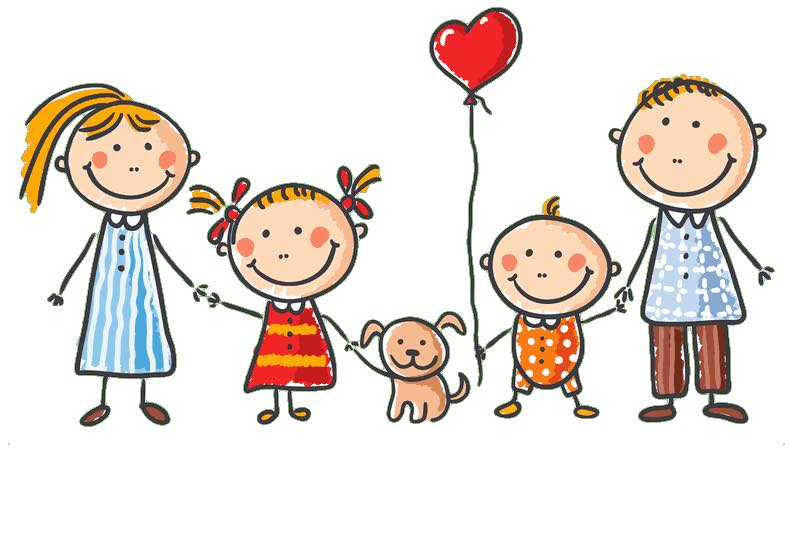 Советы психолога  МБДОУ «Детский сад № 17  «Незнайка»Педагог-психолог Мельникова О.П.г. Ханты-Мансийск